Connecteurs rapides SV 160Unité de conditionnement : 1 pièceGamme: K
Numéro de référence : 0055.0026Fabricant : MAICO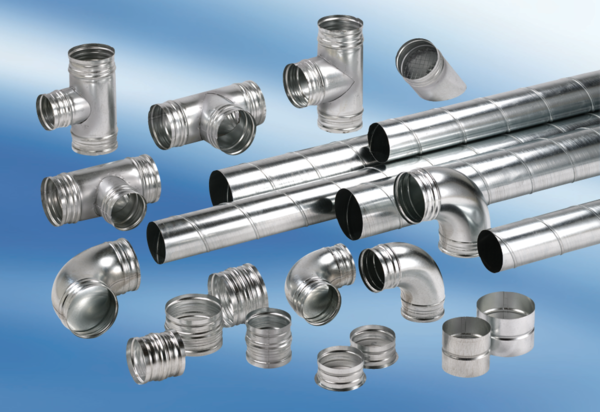 